Planning option 2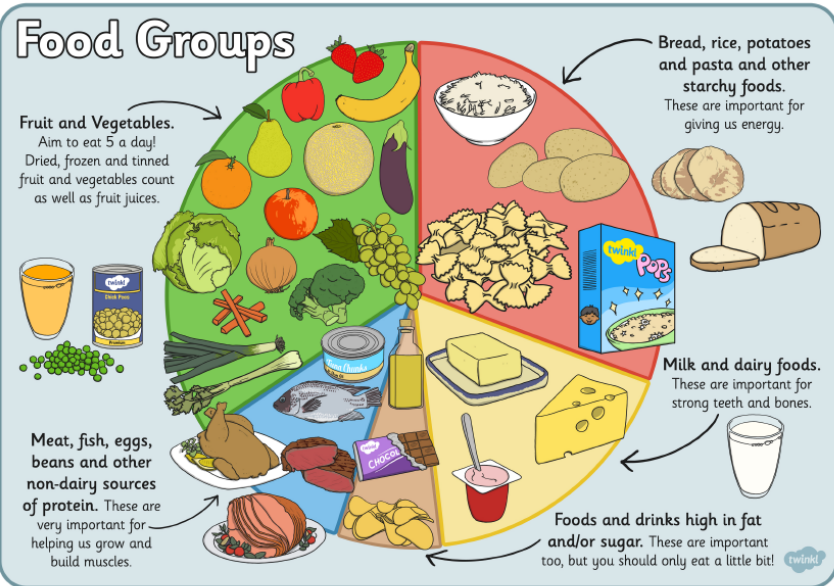 